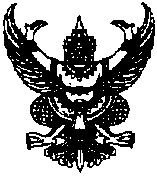 ประกาศองค์การบริหารส่วนตำบลช่อระกาเรื่อง   สอบราคาจ้างโครงการก่อสร้างถนนคอนกรีตเสริมเหล็กสายบ้านนายสมคิด – นายคมสันบ้านช่อระกา   หมู่ที่  ๑  ตำบลช่อระกา  อำเภอ  บ้านเหลื่อม   จังหวัด   นครราชสีมา*****************************************************		ด้วยองค์การบริหารส่วนตำบลช่อระกามีความประสงค์จะสอบราคาจ้างโครงการก่อสร้างถนนคอนกรีตเสริมเหล็กสายบ้านนายสมคิด – นายคมสัน  บ้านช่อระกา   หมู่ที่  ๑ดังนี้		-   ก่อสร้างถนน คสล. ขนาดกว้าง  ๔  เมตร  ยาว  ๑๕๐  เมตร  หนา  ๐.๑๕  เมตร  หรือมีพื้นที่รวมทางเชื่อมหูช้างไม่น้อยกว่า  ๖๓๖  ตร.ม. พร้อมลงลูกรังไหล่ทางทั้งสองข้าง ๆละ ๐.๕๐ เมตร และติดตั้งป้ายโครงการจำนวน  ๑  ป้าย   (รายละเอียดตามแบบ  อบต. ช่อระกากำหนด)  วงเงินค่าจ้าง  ๓๖๑,๐๐๐.- บาท(-สามแสนหกหมื่นหนึ่งพันบาทถ้วน-)ผู้มีสิทธิเสนอราคาจะต้องมีคุณสมบัติดังนี้เป็นนิติบุคคลหรือ บุคคลธรรมดาที่มีอาชีพรับจ้างทำงานที่จะสอบราคาดังกล่าวไม่เป็นผู้ถูกแจ้งเวียนชื่อเป็นผู้ทิ้งงานของทางราชการรัฐวิสาหกิจหรือหน่วยการบริหารราชการส่วนท้องถิ่นในขณะที่ยื่นซองสอบราคามีผลงานก่อสร้างประเภทเดียวกันในวงเงินไม่น้อยกว่า๑๘๐,๕๐๐.-บาทกำหนดดูสถานที่ก่อสร้างในวันที่๒๐มิถุนายน   ๒๕๕๗ระหว่างเวลา๑๓.๐๐น.   ถึง๑๓.๓๐น.   ณบ้านช่อระกา หมู่ที่๑ ตำบลช่อระกาอำเภอบ้านเหลื่อมจังหวัดนครราชสีมา	กำหนดยื่นซองสอบราคา๑. ตั้งแต่วันที่๑๐ -๒๐มิถุนายน    ๒๕๕๗ณ.ที่ทำการองค์การบริหารส่วนตำบลช่อระกา และ ๒.  วันที่ ๒๓  มิถุนายน  ๒๕๕๗ ณ . ศูนย์รวมข้อมูลข่าวสารการซื้อหรือการจ้างระดับอำเภอ  (ที่ว่าการอำเภอบ้านเหลื่อม ชั้น ๑ ) ระหว่างเวลา๐๘.๓๐น.  ถึง๑๖.๓๐ และกำหนดเปิดซองสอบราคาในวันที่๒๔ มิถุนายน ๒๕๕๗ ตั้งแต่เวลา๑๐.๐๐ น.เป็นต้นไป	ผู้สนใจติดต่อขอซื้อเอกสารสอบราคาในราคาชุดละ๑,๕๐๐.-บาทได้ที่แผนกการคลังองค์การบริหารส่วนตำบลช่อระกาตามวันและเวลาราชการ หรือสอบถามทางโทรศัพท์หมายเลข๐-๔๔๗๕-๖๒๘๕			ประกาศณวันที่๑๐   เดือน มิถุนายน  พ.ศ.   ๒๕๕๗(ลงชื่อ)						                     ( นายทองแดง    ศรีธรรมมา )					                  นายกองค์การบริหารส่วนตำบลช่อระกา